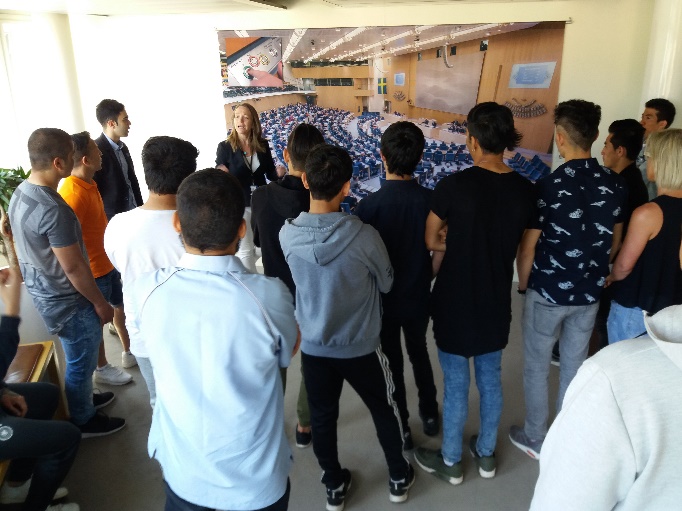 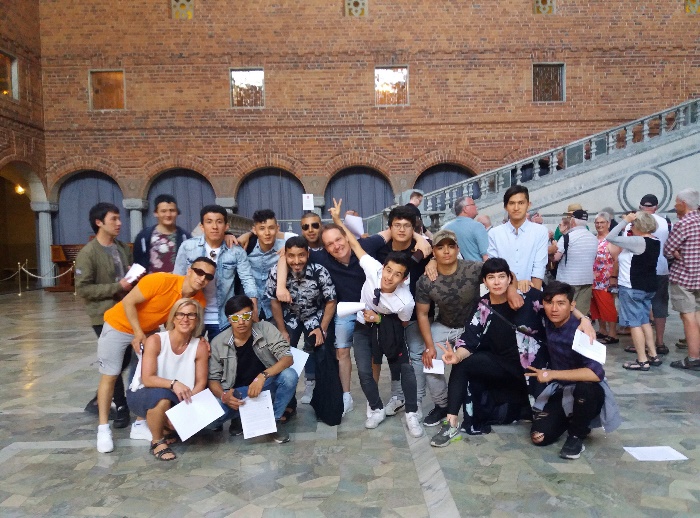 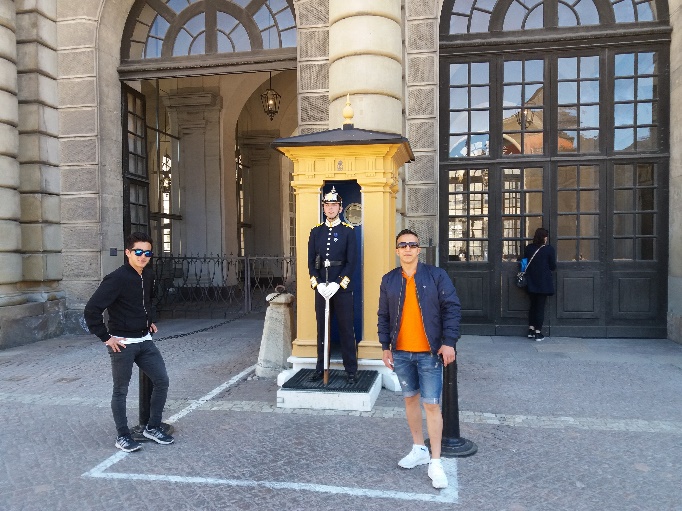 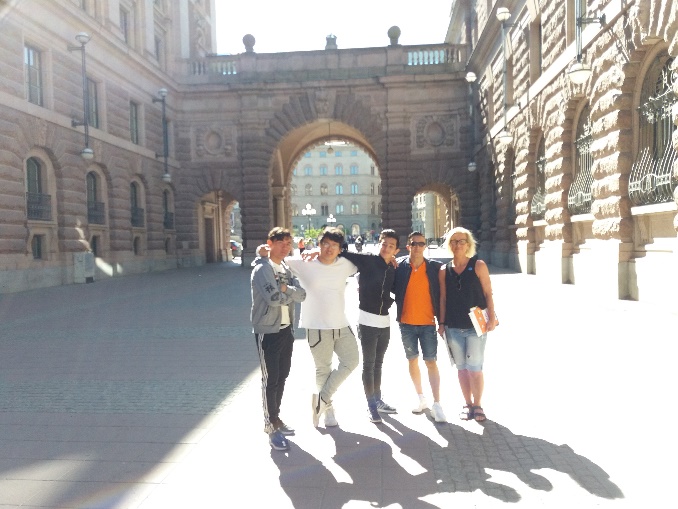 Tack för att ni gjorde vår demokrati resa möjlig! Glad sommar önskar vi er 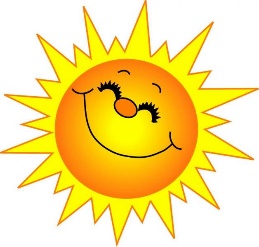  Asylboendet Vallmon